Objective:	To be a part of work culture which sets me in the path of continuous learning for becoming a professional with the top notch technical and management skills and thereby contributing to organizational success, Dynamic and flexible with a proven ability to work.Skills:Have a Sense of EthicsAbility to produce Successful Results.Good communication skills and personalityWillingness to take added responsibility.Work Experience:1. 	Organization	: Singapura Travels, Tamilnadu	Designation	: Travel Help Desk Associate	Duration	: 14th Jan 2012 to 18th Dec 20132. 	Organization	: Singapura Travels, Tamilnadu	Designation	: Travel Desk Supervisor	Duration	: 19th Dec 2013 to 02th Sept 2015Duties and Responsibility:Air TicketingPassport ApplyVisa ApplyWestern UnionXpress MoneyMoney GramTour Package AccountingEducational Qualification:1.  Post Graduate                  		: MTA( Tourism)Name of Institute          	: Bangalore      C% of Marks                      	: 75%Year of passing               	: 20112.	UG Degree/Course                 	: B.Sc.,(Geography Travel & Tourism)Name of institute               	: Madras Christian College - chennai % of Marks                        	: 68%Year of Passing                  	: 2009Additional Qualification:Diploma in IATA/UFTAA foundation,(Montreal, Canada)Institute of Airlines & Travel Agencies - ChennaiCRS Programme: GalileoDiploma in Cargo ManagementArea of interest:Tourism AdministrationAir ticketingPublic Relations Manager Office packagesComputer Knowledge:Ms OfficeInternet SurfingWindows 7Personal Details:Date of Birth	: 18/04/1989Religion	: HinduNationality	: IndianGender	: MaleMarital Status	: SingleLanguages Known	: English, Tamil, Telugu, Hindi & Malayalam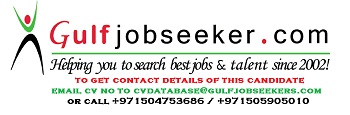 Gulfjobseeker.com CV No: 1467558